الجمهورية الجزائرية الديمقراطية الشعبيةREPUBLIQUE ALGERIENNE DEMOCRATIQUE ET POPULAIRE 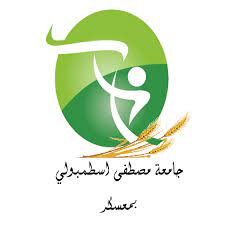                   بناء على مقرر الترخيص بالمناقشة رقم :1043الصادر عن مديرية الجامعة،تمت برمجة مناقشة أطروحة دكتوراه الطور الثالث(ل.م.د):              للطالب ) ة (:  جعفر جابر.        يـــوم الأحد 10 مارس  2024علــــى  الـســـــاعــــــة 00: 17 مساءا.تحت عنوان:" دور صورة بلد  العلامة في تكوين قيمةالعلامة التجاريةلدى المستهلك. "أعضاء لجنة المناقشة:الاسم و اللقبالرتبة العلميةمؤسسة الانتماءالصفةأ.د.مكاوي مكيأستاذ التعليم العاليج .معسكررئيساأ.د.هشماوي كمالأستاذ التعليم العاليج .معسكرمقرراأ.د.بغداد باي غاليأستاذ التعليم العاليج .معسكرممتحناد.رقيق خليفة محمدأستاذ محاضر "أ"ج .معسكرممتحناد. نايت براهيم بوسعدأستاذ محاضر "أ"ح.ع. تموشنتممتحناد. مروان صحراويأستاذ محاضر "أ"ج. تيارتممتحنا